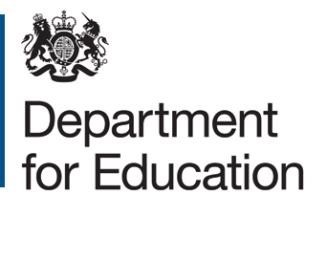 Teaching School Hub Equivalent 16-18 performance criteriaProgress score and description (A levels)These figures tell you how much progress students who studied A levels at this school or college made between the end of key stage 4 and the end of their A level studies, compared to similar students across England. The scores are calculated by comparing the A-level results of students at this school or college with the A level results of students in schools and colleges across England who started with similar results at the end of the previous key stage – key stage 4.To meet the criteria to apply to lead a Teaching School Hub, the school or college will need to demonstrate ‘above average’ progress (as defined in the DFE performance tables) for 2 out of the past 3 years.Grade and points for a student's best 3 A levelsA best 3 A levels score is calculated for each student by adding together the points in their best 3 A levels, then summed across a school or college, then divided by three to give a best 3 A levels points per entry, and this is also expressed as a grade.To meet the criteria to apply to lead a Teaching School Hub, the school or college will need to demonstrate:Average Grade is at least one full grade higher than national average in two out of three years, for example, B+ (national average C+)Average points is higher than national average in two out of three years.To note: Any 16-18 school or college wishing to apply to lead a Teaching School Hub will need to also meet the Ofsted criteria of being judged ‘Outstanding’ in their most recent inspection.If you are unsure if you meet the performance criteria, please contact us at systemleader.applications@education.gov.uk 